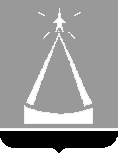 ГЛАВА  ГОРОДА  ЛЫТКАРИНОМОСКОВСКОЙ ОБЛАСТИПОСТАНОВЛЕНИЕ17.01.2018  №  22-пг.ЛыткариноО внесении изменений в  Положение о  предоставлении гражданами,претендующими на замещение должностей муниципальнойслужбы, и муниципальными служащими Администрацииг.Лыткарино сведений о доходах, об имуществе иобязательствах имущественного характераНа основании статьи 15 Федерального закона от 02.03.2007 № 25-ФЗ «О муниципальной службе в Российской Федерации», статей 8, 12.1 Федерального закона от 25.12.2008 № 273-ФЗ «О противодействии коррупции», Указа Президента Российской Федерации от 23.06.2014 № 460 «Об утверждении формы справки о доходах, расходах, об имуществе и обязательствах имущественного характера и внесении изменений в некоторые акты Президента Российской Федерации», статьи 9 Закона Московской области от 24.07.2007 № 137/2007-ОЗ «О муниципальной службе в Московской области», постановления Губернатора Московской области от 01.09.2009 №123-ПГ «Об утверждении Положения о предоставлении гражданами, претендующими на замещение должностей государственной гражданской службы Московской области, и государственными гражданскими служащими Московской области сведений о доходах, об имуществе и обязательствах имущественного характера», постановления Губернатора Московской области от 01.12.2014 № 261-ПГ «Об утверждении формы справки о доходах, расходах, об имуществе и обязательствах имущественного характера и о внесении изменений в некоторые постановления Губернатора Московской области», в целях приведения муниципальных нормативных правовых актов города Лыткарино в соответствие с действующим законодательством, постановляю: Внести изменения в Положение о представлении гражданами, претендующими на замещение должностей муниципальной службы, и муниципальными служащими Администрации г.Лыткарино сведений о доходах, об имуществе и обязательствах имущественного характера, утвержденное постановлением Главы города Лыткарино от 23.03.2011 
№ 140-п заменив в пункте 3 слова «постановлением Губернатора Московской области» заменить словами «Президентом Российской Федерации».2.	Заместителю Главы Администрации города - управляющему делами Администрации г.Лыткарино Завьяловой Е.С. обеспечить опубликование настоящего постановления в установленном порядке и размещение на официальном сайте города Лыткарино в сети «Интернет».3.	Контроль за выполнением настоящего постановления возложить на заместителя Главы Администрации города - управляющего делами Администрации г.Лыткарино Завьялову Е.С.Е.В.Серёгин